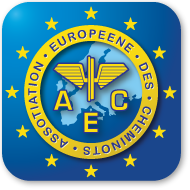 AUTORIZACIÓN PARA LA DOMICILIACIÓN DE PAGOS POR BANCO Sr. director:Ruego se sirva dar las órdenes oportunas para que, salvo aviso en contra por mi parte, con cargo a mi cuenta sea abonado el importe de los recibos correspondientes a mí cuota anual de afiliación a:Asociación Europea de Ferroviarios (AEC) – Sección EspañolaD.:                                                                                       N. I. F.:       Domicilio: 	                                                                    	Población:                            Datos de mi cuenta Bancaria:     Iban Cuenta Corriente: Entidad Bancaria: Oficina:Dirección:C. Postal:Localidad:Provincia:Atentamente,Firma:                                                                   	Fecha:----------------------------------------------------------------------------------------------------------NOTA: (Una vez cumplimentado, se ruega hacerlo llegar a la Oficina Bancaria)